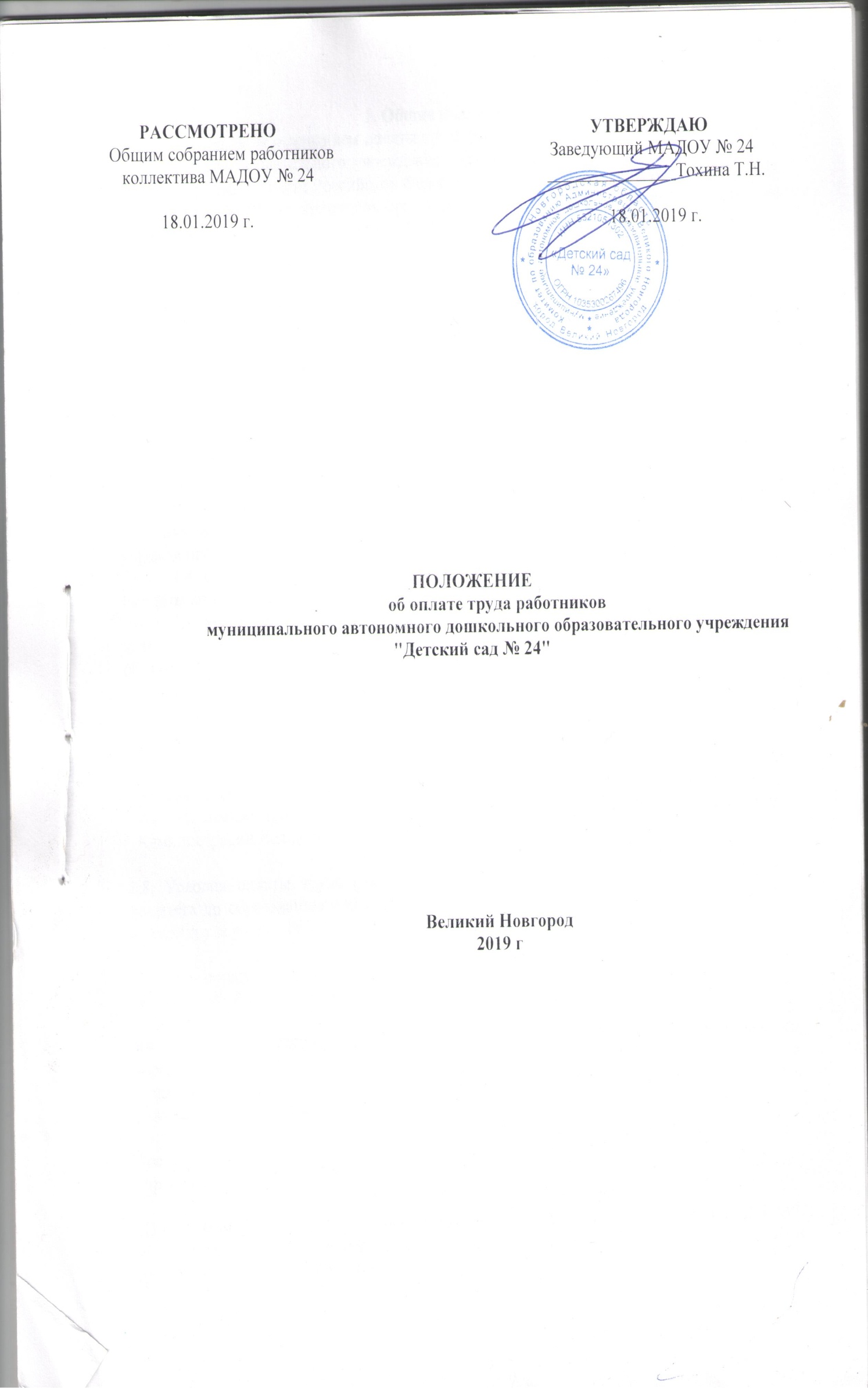 1. Общие положения1.1. Правовым основанием оплаты труда работников муниципального автономного дошкольного образовательного учреждения "Детский сад № 24" (далее – учреждение), являются Трудовой кодекс Российской Федерации, Федеральные законы от 6 октября 2003 г. № 131-ФЗ "Об общих принципах организации местного самоуправления в Российской Федерации", от 29 декабря 2012 г. № 273-ФЗ "Об образовании в Российской Федерации", постановление Администрации Великого Новгорода от 21.08.2014
№ 4465 "О системе оплаты труда работников муниципальных учреждений Великого Новгорода", постановление Администрации Великого Новгорода 
от 30.12.2014 № 7026 "Об утверждении Примерного положения об оплате труда работников муниципальных бюджетных и автономных учреждений, подведомственных комитету по образованию Администрации Великого Новгорода" (с изменениями), Устав учреждения.1.2. Оплата труда работников учреждения устанавливается трудовым договором, соглашениями, локальными нормативными актами в соответствии с федеральными законами и иными нормативными правовыми актами Российской Федерации, законами и нормативными правовыми актами Новгородской области и органов местного самоуправления Великого Новгорода.1.3. Оплата труда работников учреждения предусматривает усиление материальной заинтересованности работников учреждения в обеспечении результата деятельности учреждения.1.4. Оплата труда работников учреждения включает в себя должностные оклады, выплаты компенсационного и стимулирующего характера.1.5. Месячная заработная плата работника учреждения, полностью отработавшего за этот период норму рабочего времени и выполнившего нормы труда (трудовые обязанности), не может быть ниже минимального размера оплаты труда.1.6. Заработная плата работников учреждения предельными размерами не ограничивается. 1.7. Руководитель учреждения, руководствуясь настоящим Примерным положением, разрабатывает и утверждает положения об оплате труда работников учреждения и устанавливает работникам размеры окладов (должностных окладов), а также размеры выплат компенсационного и стимулирующего характера. (в ред. Постановления Администрации Великого Новгорода от 14.07.2016 N 3335)1.8. Условия оплаты труда руководителя учреждения, рассматриваются созданной в комитете по образованию Администрации Великого Новгорода комиссией по вопросам оплаты труда руководителя учреждения (далее - комиссия комитета).Состав и порядок деятельности комиссии комитета утверждается приказом комитета по образованию Администрации Великого Новгорода (далее - приказ комитета).1.9. Условия оплаты труда, предусмотренные настоящим Положением и локальным нормативным актом учреждения для работников МАДОУ №24, рассматриваются созданной в учреждении комиссией по вопросам оплаты труда работников учреждения (далее - комиссия учреждения).Состав и порядок деятельности комиссии учреждения утверждаются приказом учреждения.1.10. Фонд оплаты труда работников учреждения формируется исходя из объема субсидий, поступающих в установленном порядке учреждению из бюджета Великого Новгорода, и средств, поступающих от приносящей доход деятельности.2. Оплата труда заместителей заведующего,главного бухгалтера учреждения2.1. Заработная плата заместителей заведующего, главного бухгалтера учреждения состоит из:должностного оклада;выплат по повышающим коэффициентам;выплат компенсационного характера;выплат стимулирующего характера.Повышающие коэффициенты в зависимости от показателей учреждения, 2.2. Должностные оклады заместителей руководителей учреждений и главных бухгалтеров устанавливаются на 10 - 30 процентов ниже должностного оклада руководителя учреждения. (п. 2.3 в ред. Постановления Администрации Великого Новгорода от 14.07.2016 N 3335 (ред. 16.09.2016))2.3. Основанием для установления выплаты должностного оклада заместителю руководителя, главному бухгалтеру учреждения является приказ руководителя учреждения.2.4. Выплаты по повышающим коэффициентам:2.4.1. Выплаты по повышающим коэффициентам к должностному окладу по занимаемой должности производятся в следующих размерах от должностного оклада:при наличии орденов, знаков отличия, медалей, почетных званий, входящих в государственную наградную систему Российской Федерации или входивших в государственную наградную систему СССР, - 0,1;за ученые степени:кандидат наук - 0,1;доктор наук - 0,2; (пп. 2.5.1 в ред. Постановления Администрации Великого Новгорода от 14.07.2016 N 3335)2.4.2. Размер выплаты заместителю руководителя, главному бухгалтеру учреждения за почетное звание, за ученую степень определяется путемумножения размера должностного оклада на повышающий коэффициент;2.4.3. Повышающие коэффициенты к должностному окладу за почетное звание, за ученую степень устанавливаются, начиная с даты возникновения правовых оснований для соответствующих коэффициентов (присвоение звания, ученой степени) при условии соответствия почетного звания, ученой степени профилю педагогической деятельности;2.5.4. Применение повышающих коэффициентов к должностному окладу за почетное звание, ученую степень не образует новый оклад и не учитывается при начислении иных выплат компенсационного и стимулирующего характера, устанавливаемых в процентном отношении к должностному окладу или в абсолютном значении. (в ред. Постановления Администрации Великого Новгорода от 14.07.2016 N 3335)2.6. Выплаты компенсационного характера:2.6.1. Для заместителей руководителя, главного бухгалтера учреждения устанавливаются следующие выплаты компенсационного характера:выплаты за работу в условиях, отклоняющихся от нормальных (при выполнении работ различной квалификации, совмещении профессий (должностей), расширении зон обслуживания, сверхурочной работы, работы в ночное время, выходные и нерабочие праздничные дни и при выполнении работ в других условиях, отклоняющихся от нормальных), заместителю руководителя, главному бухгалтеру учреждения устанавливаются по соглашению сторон трудового договора с учетом содержания и (или) объема дополнительной работы в размере до 50 процентов должностного оклада;выплаты заместителям руководителя, главному бухгалтеру учреждения, занятым на работах с вредными и (или) опасными и иными особыми условиями труда, в соответствии со статьей 147 Трудового кодекса Российской Федерации - не менее 4 процентов должностного оклада.Конкретный размер за работу с вредными и (или) опасными условиями труда устанавливается по результатам проведенной специальной оценки условий труда. Если по итогам специальной оценки условий труда рабочее место признается безопасным, то указанная выплата снимается. (в ред. Постановления Администрации Великого Новгорода от 14.07.2016 N 3335)При совмещении профессий (должностей), расширении зон обслуживания, увеличения объема работы или исполнении обязанностей временно отсутствующего работника учреждения без освобождения от работы, определенной трудовым договором, работнику учреждения производится доплата в соответствии со статьей 151 Трудового кодекса Российской Федерации.В случае привлечения заместителя руководителя, главного бухгалтера учреждения к работе в выходные и нерабочие праздничные дни размер выплаты составляет одинарную дневную или часовую ставку (часть должностного оклада за день или час работы) сверх должностного оклада, если работа в выходной или нерабочий праздничный день производилась в пределах месячной нормы рабочего времени, и двойную дневную или часовую ставку (часть должностного оклада за день или час работы) сверх должностного оклада, если работа производилась сверх месячной нормы рабочего времени. По желанию заместителя руководителя, главного бухгалтера учреждения, работавшего в выходной или нерабочий праздничный день, ему может быть предоставлен другой день отдыха. В этом случае работа в выходной или нерабочий праздничный день оплачивается в одинарном размере, а день отдыха оплате не подлежит.Оплата сверхурочной работы осуществляется за первые 2 часа работы в полуторном размере, за последующие часы - в двойном размере в соответствии со статьей 152 Трудового кодекса Российской Федерации;2.6.2. Размер и условия осуществления выплат компенсационного характера для заместителей руководителя и главного бухгалтера учреждения конкретизируются трудовым договором и устанавливаются в процентах к должностному окладу или в абсолютном размере, если иное не установлено федеральными законами или указами Президента Российской Федерации;2.6.3 Основанием для установления выплат компенсационного характера заместителю руководителя, главному бухгалтеру учреждения является приказ руководителя учреждения.2.7. Выплаты стимулирующего характера:2.7.1. Выплаты стимулирующего характера заместителей руководителя, главного бухгалтера учреждения выплачиваются в соответствии с условиями заключенного с ними трудового договора.Основанием для установления выплат стимулирующего характера заместителю руководителя, главному бухгалтеру учреждения является приказ руководителя учреждения.Размеры стимулирующих выплат заместителям руководителя, главному бухгалтеру учреждения устанавливаются в процентах к должностному окладу или в абсолютном значении. (в ред. Постановления Администрации Великого Новгорода от 14.07.2016 N 3335)Заместителям руководителя, главному бухгалтеру учреждения устанавливаются следующие виды выплат стимулирующего характера:за эффективность и результативность деятельности;за качество выполняемых работ;за стаж непрерывной работы;премия по итогам работы за квартал;2.7.2. Размер выплаты за эффективность и результативность деятельности заместителям руководителя, главному бухгалтеру учреждения размер выплатза эффективность и результативность деятельности определяется на основе критериев оценки целевых показателей эффективности и результативности их деятельности, установленных положениями об оплате труда работников учреждений.Критерии оценки целевых показателей эффективности и результативности деятельности заместителя руководителя учреждения включают:своевременное и качественное исполнение должностных обязанностей, соблюдение трудовой дисциплины в соответствующем периоде - до 25 процентов должностного оклада;рациональное использование финансовых средств, материально-технических и иных ресурсов - до 25 процентов должностного оклада;своевременность и полноту подготовки отчетности и информации - до 25 процентов должностного оклада.Критерии оценки целевых показателей эффективности и результативности деятельности главного бухгалтера учреждения включают:своевременное и качественное составление квартальной, годовой бухгалтерской и налоговой отчетности - до 25 процентов должностного оклада;соблюдение действующего законодательства в осуществлении финансово-хозяйственной деятельности учреждения - до 25 процентов должностного оклада;отсутствие штрафных санкций со стороны ревизионных (проверяющих) финансовых, налоговых, контрольно-ревизионных и других, проверяющих органов и учреждений к финансово-хозяйственной деятельности учреждения - до 25 процентов должностного оклада.Выплата за эффективность и результативность деятельности руководителю учреждения определяется и устанавливается на очередной финансовый год в размере не более 100 процентов должностного оклада на основании распоряжения Администрации Великого Новгорода в соответствии с решением комиссии комитета.Выплата за эффективность и результативность деятельности заместителю руководителя, главному бухгалтеру учреждения определяется и устанавливается на очередной финансовый год в размере до 75 процентов должностного оклада в соответствии с решением комиссии учреждения.Оценка выполнения целевых показателей эффективности и результативности деятельности учреждения проводится комиссией комитета не позднее 20 января текущего года по результатам деятельности в предшествующем календарном году.Комиссия комитета рассматривает отчет руководителя учреждения, поданный в письменном виде, на его основе проводит оценку выполнения целевых показателей эффективности и результативности деятельности учреждения, согласовывает сумму баллов, набранных руководителем учреждения, и устанавливает размер выплаты в процентах от должностного оклада. Максимальное количество баллов, которое можно набрать, принимается за 100 процентов, денежный вес одного балла приравнивается к одному проценту.Вновь назначенному руководителю устанавливается выплата за эффективность и результативность деятельности в размере, установленном комиссией комитета;2.7.3. Выплата за качество выполняемых работ осуществляется единовременно:в размере до 100 процентов базового оклада при поощрении Президентом Российской Федерации, Правительством Российской Федерации;в размере до 50 процентов базового оклада при поощрении ведомственными наградами Министерства образования и науки Российской Федерации;в размере до 40 процентов базового оклада при поощрении почетным званием "Почетный работник образования Новгородской области", медалью "Новгородская слава" I и II степеней;в иных случаях, если выплата установлена положением о награде, которой поощрен руководитель;в размере до 100 процентов должностного оклада за инициативу и самостоятельность, творческий подход к работе, высокое качество проведения отдельных мероприятий. (абзац введен Постановлением Администрации Великого Новгорода от 07.12.2016 N 5631) (пп. 2.7.3 в ред. Постановления Администрации Великого Новгорода от 14.07.2016 N 3335)2.8. Материальная помощь:2.8.1. Из фонда оплаты труда заместителю руководителя, главному бухгалтеру учреждения может быть оказана материальная помощь в случаях:смерти (гибели) члена семьи (супруг, супруга), близкого родственника (родители, дети, усыновители, усыновленные, братья, сестры, дедушки, бабушки, внуки);необходимости длительного лечения и восстановления здоровья (более одного месяца) работника;утраты личного имущества в результате стихийного бедствия, пожара, аварии, противоправных действий третьих лиц;рождения ребенка;юбилейных дат: 50 и далее каждые 5 лет; (в ред. Постановления Администрации Великого Новгорода от 28.04.2017 N 1651)в других случаях при наличии уважительных причин.Решение об оказании материальной помощи и ее конкретном размере принимается на основании письменного заявления заместителя руководителя, главного бухгалтера учреждения с приложением документов, подтверждающих наличие оснований для выплаты.Решение об оказании материальной помощи в отношении заместителя руководителя, главного бухгалтера учреждения и ее конкретном размере принимается руководителем учреждения и оформляется приказом учреждения;2.8.2. В случае смерти заместителя руководителя, главного бухгалтера учреждения материальная помощь может быть выплачена члену его семьи (супруг, супруга), близким родственникам (родители, дети, усыновители, усыновленные, братья, сестры, дедушки, бабушки, внуки). Решение о выплате материальной помощи и ее конкретном размере принимается руководителем учреждения на основании заявления члена семьи или одного из близких родственников с приложением копии свидетельства о смерти, копии свидетельства о рождении (в подтверждение родства).Решение об оказании материальной помощи и ее конкретном размере принимается руководителем учреждения и оформляется приказом учреждения;2.8.3. Материальная помощь, оказываемая заместителю руководителя, главному бухгалтеру учреждения, может предоставляться в пределах утвержденного для учреждения фонда оплаты труда;2.8.4. Материальная помощь не относится к стимулирующим выплатам и не учитывается при определении среднего заработка.3. Оплата труда работников учреждения (за исключением заместителя заведующего, главного бухгалтера учреждения)3.1. Заработная плата работников учреждения (за исключением заместителя заведующего, главного бухгалтера учреждения) (далее - работники учреждения) состоит из:должностного оклада;выплат компенсационного характера;выплат стимулирующего характера.3.2. Должностной оклад (ставка заработной платы) работника учреждения формируется на основании базового оклада по соответствующей профессиональной квалификационной группе (далее - ПКГ) и применения повышающих коэффициентов к базовому окладу по занимаемой должности.Работникам учреждения, имеющим право на повышающие коэффициенты к базовому окладу по двум или нескольким основаниям, для определения должностного оклада (ставки заработной платы) размеры повышающих коэффициентов суммируются.3.3. При применении повышающих коэффициентов к базовому окладу образуется должностной оклад.3.4. Базовый оклад для педагогических работников установлен с включением в него размера ежемесячной денежной компенсации на обеспечение книгоиздательской продукцией и периодическими изданиями в размере 100 рублей.3.5. Размеры базовых окладов работников учреждения:3.5.1. Размеры базовых окладов работников учреждения по ПКГ, утвержденным Приказом Министерства здравоохранения и социального развития Российской Федерации от 05.05.2008 N 216н "Об утверждении профессиональных квалификационных групп должностей работников образования", составляют:--------------------------------<1> Кроме должностей руководителей структурных подразделений, отнесенных ко 2 квалификационному уровню.3.5.2. Размеры базовых окладов работников учреждения по ПКГ, утвержденным Приказом Министерства здравоохранения и социального развития Российской Федерации от 31.08.2007 N 570 "Об утверждении профессиональных квалификационных групп должностей работников культуры, искусства и кинематографии", составляют:3.5.3. Размеры базовых окладов работников учреждения по ПКГ, утвержденным Приказом Министерства здравоохранения и социального развития Российской Федерации от 27.02.2012 N 165н "Об утверждении профессиональных квалификационных групп должностей работников физической культуры и спорта", составляют:3.5.4. Размеры базовых окладов работников учреждения по ПКГ, утвержденным Приказом Министерства здравоохранения и социального развития Российской Федерации от 29.05.2008 N 247н "Об утверждении профессиональных квалификационных групп общеотраслевых должностей руководителей, специалистов и служащих", составляют:--------------------------------<2> За исключением случаев, когда должность с наименованием "главный" является составной частью должности руководителя или заместителя руководителя организации либо исполнение функций по должности специалиста с наименованием "главный" возлагается на руководителя или заместителя руководителя организации.3.5.5. Размеры базовых окладов работников учреждения по ПКГ, утвержденным Приказом Министерства здравоохранения и социального развития Российской Федерации от 29.05.2008 N 248н "Об утверждении профессиональных квалификационных групп общеотраслевых профессий рабочих", составляют:Перечень высококвалифицированных рабочих, занятых на важных и ответственных работах, устанавливается руководителем учреждения по согласованию с выборным профсоюзным органом с учетом квалификации, объема и качества выполняемых работ в пределах фонда оплаты труда;3.6. Размеры выплат по повышающим коэффициентам к базовому окладу по занимаемой должности:3.6.1. Работникам учреждения, занимающим должности, отнесенные к ПКГ должностей педагогических работников, устанавливаются повышающие коэффициенты к базовому окладу по занимаемой должности:за наличие высшего профессионального образования - 0,10;за специфику работы с детьми младшего возраста до трех лет (дошкольное образование) - 0,10;за индивидуальное обучение больных детей, детей-инвалидов на дому (при наличии соответствующего медицинского заключения) - 0,20;за индивидуальное и групповое обучение детей, находящихся на длительном лечении в детских больницах и детских отделениях больниц для взрослых, - 0,20;за психолого-педагогическое сопровождение детей, воспитывающихся в семьях, находящихся в социально опасном положении, - 0,20;за приобретение первичных профессиональных навыков:в течение 2 лет после окончания высшего учебного заведения или учреждения среднего профессионального образования;выпускникам высших учебных заведений или учреждений среднего профессионального образования, с которыми был заключен договор о целевом обучении, в течение первых 3 лет, а выпускникам, заключившим целевой договор с учреждением и получившим диплом с отличием, в течение первых 4 лет после завершения обучения:1 квалификационный уровень - 0,55;2 квалификационный уровень - 0,50;3 квалификационный уровень - 0,46;4 квалификационный уровень - 0,43;за работу в дошкольных группах образовательных учреждений:1 квалификационный уровень - 0,78;2 квалификационный уровень - 0,71;3 квалификационный уровень - 0,65;4 квалификационный уровень - 0,60;за работу по организации обучения русскому языку детей, для которых он не является родным, - 0,10;за участие в реализации инновационных образовательных проектов - 0,15; (пп. 3.6.1 в ред. Постановления Администрации Великого Новгорода от 11.01.2018 N 72)3.6.2. Работникам учреждений, занимающим должности, отнесенные к ПКГ должностей работников образования, должностей работников культуры, искусства и кинематографии среднего и ведущего звена, общеотраслевых должностей служащих первого, второго, третьего и четвертого уровней, должностей медицинских и фармацевтических работников, общеотраслевых должностей рабочих первого и второго уровней, устанавливаются повышающие коэффициенты к базовому окладу по занимаемой должности:за работу в специальных (коррекционных) классах, группах и с детьми с ограниченными возможностями здоровья:1 и 3 квалификационные уровни - 0,2;4 квалификационный уровень - 0,15;за работу в дошкольных группах образовательных учреждений:помощникам воспитателей - 0,79;младшим воспитателям - 0,71; (пп. 3.6.2 в ред. Постановления Администрации Великого Новгорода от 11.01.2018 N 72)3.6.3. Работникам учреждения, занимающим должности, отнесенные к ПКГ должностей педагогических работников, должностей руководителей структурных подразделений, должностей работников культуры, искусства и кинематографии ведущего звена, общеотраслевых должностей служащих третьего и четвертого уровня, должностей медицинских и фармацевтических работников, устанавливается повышающий коэффициент к базовому окладу по занимаемой должности за работу в образовательных учреждениях (в том числе филиалах образовательных учреждений), расположенных в сельской местности, - 0,25;3.6.4. Работникам учреждения, занимающим должности, отнесенные к ПКГ должностей педагогических работников, должностей руководителей структурных подразделений, устанавливаются повышающие коэффициенты к базовому окладу по занимаемой должности:за высшую квалификационную категорию - 0,40;за первую квалификационную категорию - 0,30; (пп. 3.6.4 в ред. Постановления Администрации Великого Новгорода от 28.04.2017 N 1651)3.6.5. Работникам учреждения, занимающим должности, отнесенные к ПКГ должностей педагогических работников, должностей руководителей структурных подразделений, должностей работников высшего и дополнительного профессионального образования, должностей работников культуры, искусства икинематографии, должностей медицинских и фармацевтических работников, устанавливается повышающий коэффициент к базовому окладу по занимаемой должности.Выплаты по повышающим коэффициентам к базовому окладу по занимаемой должности производятся в следующих размерах от базового оклада:при наличии орденов, знаков отличия, медалей, почетных званий, входящих в государственную наградную систему Российской Федерации или входивших в государственную наградную систему СССР; Золотого знака отличия Министерства образования и науки Российской Федерации; медали К.Д.Ушинского; медали Л.С.Выготского; почетных званий: "Почетный работник сферы образования Российской Федерации", "Почетный работник науки и техники Российской Федерации", "Почетный работник сферы воспитания детей и молодежи Российской Федерации"; нагрудного знака "За милосердие и благотворительность" - 0,1;за ученые степени:кандидат наук - 0,1;доктор наук - 0,2.Работникам учреждения, занятым по совместительству, а также на условиях неполного рабочего дня, указанные выплаты устанавливаются пропорционально отработанному времени; (пп. 3.6.5 в ред. Постановления Администрации Великого Новгорода от 11.01.2018 N 72)3.6.6. Повышающие коэффициенты к базовому окладу за наличие высшего образования, квалификационной категории, звания, ученой степени устанавливаются при условии:получения высшего профессионального образования, присвоения квалификационной категории, звания, ученой степени (начиная с даты возникновения правовых оснований);выполнения работы по специальности, по которой присвоена квалификационная категория;соответствия почетного звания, ученой степени профилю педагогической деятельности или преподаваемых дисциплин;3.6.7. Повышающие коэффициенты устанавливаются на определенный период в течение соответствующего календарного года. Решение об установлении повышающих коэффициентов принимается руководителем учреждения в пределах фонда оплаты труда. Размеры и условия применения повышающих коэффициентов определяются настоящим Примерным положение3.7. Выплаты компенсационного характера:3.7.1. Выплата работникам учреждения, занятым на тяжелых работах, работах с вредными и (или) опасными и иными особыми условиями труда, производится по результатам аттестации рабочих мест по условиям труда. Перечень работ с неблагоприятными условиями труда утвержден Приказом Государственного комитета СССР по народному образованию от 20.08.1990 N 579 "Об утверждении Положения о порядке установления доплат за неблагоприятные условия труда и Перечня работ, на которых устанавливаются доплаты за неблагоприятные условия труда работникам организаций и учреждений системы Гособразования СССР". В соответствии со статьей 147 Трудового кодекса Российской Федерации работникам учреждения, занятым на тяжелых работах, работах с вредными и (или) опасными и иными особыми условиями труда, устанавливается размер повышения оплаты труда не менее 4 процентов должностного оклада, установленного для различных видов работ с нормальными условиями труда;3.7.2. Оплата сверхурочной работы осуществляется за первые 2 часа работы не менее чем в полуторном размере, за последующие часы - не менее чем в двойном размере в соответствии со статьей 152 Трудового кодекса Российской Федерации;3.7.3. Выплата за работу в ночное время производится работникам учреждения за каждый час работы в ночное время. Ночным считается время с 22.00 предшествующего дня до 06.00 следующего дня. В соответствии с Постановлением Правительства Российской Федерации от 22.07.2008 N 554 "О минимальном размере повышения оплаты труда за работу в ночное время" минимальный размер повышения оплаты труда за работу в ночное время составляет 20 процентов должностного оклада, рассчитанного за час работы, за каждый час работы в ночное время;3.7.4. В случае привлечения работника учреждения к работе в выходные и нерабочие праздничные дни размер выплаты составляет одинарную дневную или часовую ставку (часть должностного оклада за день или час работы) сверх должностного оклада, если работа в выходной или нерабочий праздничный день производилась в пределах месячной нормы рабочего времени, и двойную дневную или часовую ставку (часть должностного оклада за день или час работы) сверх должностного оклада, если работа производилась сверх месячной нормы рабочего времени.По желанию работника учреждения, работавшего в выходной или нерабочий праздничный день, ему может быть предоставлен другой день отдыха. В этом случае работа в выходной или нерабочий праздничный день оплачивается в одинарном размере, а день отдыха оплате не подлежит;3.7.5. Выплаты за совмещение профессий (должностей), расширение зон обслуживания, увеличение объема работ или исполнение обязанностей временно отсутствующего работника без освобождения от работы, определенной трудовым договором, устанавливаются работнику учреждения в случаях совмещения им профессий (должностей), увеличения объема работ или исполнения обязанностей временно отсутствующего работника без освобождения от работы, определенной трудовым договором. Размер выплат и срок, на который они устанавливаются,определяются руководителем учреждения с учетом содержания и (или) объема работ3.8. Выплаты стимулирующего характера:3.8.1. Работникам учреждения устанавливаются следующие виды выплат стимулирующего характера:за эффективность и результативность деятельности;за качество выполняемых работ;за стаж непрерывной работы;премия по итогам работы;3.8.2. Выплаты стимулирующего характера устанавливаются работникам учреждения в соответствии с положением об оплате труда работников учреждения;3.8.3. Выплата за эффективность и результативность деятельности производится по форме в соответствии с приложениями N 1,2,3 к настоящему Положению.Целевые показатели эффективности и результативности деятельности работников учреждения разрабатываются по должностям или по группе должностей, профессий рабочих. Показатели эффективности деятельности должны быть достижимыми каждым конкретным работником учреждения и измеримыми.Выплата за эффективность и результативность деятельности устанавливается приказом учреждения на 1 квартал, в соответствии с решением комиссии учреждения на основании оценочного листа работника учреждения в размере до 92 баллов. Цена 1 балла устанавливается ежемесячно приказом руководителя в соответствии с фондом оплаты труда МАДОУ № 24.Комиссия учреждения рассматривает отчеты за предыдущий квартал, поданные в письменном виде работниками учреждения, об их оценке выполнения целевых показателей эффективности и результативности их деятельности, согласует набранную сумму баллов по каждому и оформляет протоколом 1 раз в квартал.Вновь назначенному работнику выплата за эффективность и результативность деятельности устанавливается в размере и на срок, определенные комиссией учреждения; (абзац введен Постановлением Администрации Великого Новгорода от 11.01.2018 N 72)3.8.4. Выплата за качество выполняемых работ осуществляется единовременно в размере до 100 процентов должностного оклада:при поощрении Президентом Российской Федерации, Правительством Российской Федерации;при поощрении ведомственными наградами Министерства образования и науки Российской Федерации;при поощрении почетным званием "Почетный работник образованияНовгородской области", медалью "Новгородская слава" I и II степеней;в иных случаях, если выплата установлена положением о награде, которой поощрен работник;за инициативу и самостоятельность, творческий подход к работе, высокое качество проведения отдельных мероприятий; (пп. 3.8.4 в ред. Постановления Администрации Великого Новгорода от 11.01.2018 N 72) 3.8.5 Выплата за общий стаж работнику, кроме педагогических работников* устанавливается от 1 ставки: * педагогическим работникам выплата за педагогический стаж устанавливается от суммы базового оклада и повышающих коэффициентов в вышеуказанных процентах от 1 ставки.Установление стажа работы, дающего право на получение выплаты за выслугу лет, и определение ее размера осуществляются комиссией учреждения.3.8.6. Премия по итогам работы выплачивается с целью поощрения работников учреждения за общие результаты труда по итогам работы за установленный период (месяц, квартал, год) в размере до 150 процентов должностного оклада.При премировании учитываются:достижение и превышение плановых и нормативных показателей работы;качественная подготовка и проведение мероприятий, связанных с уставной деятельностью учреждения;добросовестное исполнение должностных обязанностей в соответствующем периоде;инициатива, творческий подход, применение современных форм, методов и технологий в процессе профессиональной деятельности;своевременность и полнота подготовки отчетности и информаций.Премия выплачивается по решению комиссии учреждения в соответствии с представленными отчетами по критериям премирования.Отчет по критериям для установления премии представляется в комиссию учреждения для рассмотрения выплат:руководителю структурного подразделения и иным работникам учреждения, подчиненным заместителю руководителя учреждения, - заместителем руководителя учреждения;остальным работникам учреждения, подчиненным руководителям структурных подразделений, - руководителями структурных подразделений.Сумма премии начисляется с учетом количества фактически отработанного времени за установленный период в пределах общего фонда премирования, определенного для выплаты за отчетный период, и выделенных бюджетных ассигнований.При наличии обоснованных жалоб, дисциплинарного взыскания (замечание, выговор) работникам учреждения за период, в котором совершен проступок, премия не выплачивается;3.8.7. Выплата для дополнительного стимулирования участников Программы "Учитель для России" производится в соответствии с Порядком предоставления в 2018 - 2022 годах бюджетам муниципальных районов и городского округа Новгородской области иных межбюджетных трансфертов на оказание финансовой поддержки участникам Программы "Учитель для России", утвержденным постановлением Правительства Новгородской области от 13.09.2018 N 449. Выплата начисляется участникам Программы "Учитель для России" ежемесячно независимо от фактически отработанного времени. (пп. 3.8.7 в ред. Постановления Администрации Великого Новгорода от 17.12.2018 N 5685)3.9. Материальная помощь:3.9.1. Из фонда оплаты труда работникам учреждения может быть оказана материальная помощь в случаях:смерти (гибели) члена семьи (супруг, супруга), близкого родственника (родители, дети, усыновители, усыновленные, братья, сестры, дедушки, бабушки, внуки);необходимости длительного лечения и восстановления здоровья (более 
одного месяца) работника; утраты личного имущества в результате стихийного бедствия, пожара, аварии, противоправных действий третьих лиц;рождения ребенка;Решение об оказании материальной помощи и ее конкретном размере принимается на основании письменного заявления работника учреждения с приложением документов, подтверждающих наличие оснований для выплаты.Решение об оказании материальной помощи и ее конкретном размере принимается заведующим учреждения и оформляется приказом учреждения;  3.9.2. В случае смерти работника учреждения материальная помощь может быть выплачена члену его семьи (супруг, супруга), близким родственникам (родители, дети, усыновители, усыновленные, братья, сестры, дедушки, бабушки, внуки). Решение о выплате материальной помощи и ее конкретном размере принимается заведующим учреждения на основании заявления члена семьи или одного из близких родственников с приложением копии свидетельства о смерти, копии свидетельства о рождении (в подтверждение родства);3.9.3. Материальная помощь, оказываемая работникам учреждения, может предоставляться в пределах утвержденного для учреждения фонда оплаты труда;3.9.4. Материальная помощь не относится к стимулирующим выплатам и не учитывается при определении среднего заработка.3.10. Размеры выплат компенсационного и стимулирующего характера могут устанавливаться как в процентах (коэффициентах) к окладу (должностному окладу), так и в абсолютных значениях.3.11. В случае задержки выплаты работникам учреждения заработной платы и других нарушений оплаты труда руководители учреждения несут ответственность в соответствии с законодательством Российской Федерации._____________________________приложение № 1    Критерии оценки работы воспитателя МАДОУ № 24Критерии оценки деятельности инструктора по физкультуре МАДОУ № 24 ИТОГО : до 92 балловРешение комиссии______________________________балловОзнакомлена___________________________________ Критерии оценки деятельности музыкального руководителя МАДОУ № 24 Критерии оценки работы музыкального руководителя__ФИО________________________________________Итог до 92 балловРешение комиссии______________________________балловОзнакомлена___________________________________ПРИЛОЖЕНИЕ 2 Критерии оценки деятельности педагогических работников за качество выполняемых работВыплата за качество выполняемых работ выплачивается единовременно: при поощрении Президентом Российской Федерации, Правительством Российской Федерации, присвоении почетных званий Российской Федерации и награждении знаками отличия Российской Федерации, награждении орденами и медалями Российской Федерации, награждении ведомственными знаками отличия (знаками отличия) в случаях, предусмотренных федеральными и областными нормативными правовыми актами;при поощрениях, предусмотренных нормативными правовыми актами Новгородской области;при поощрениях, предусмотренных муниципальными нормативными правовыми актами.Выплата за качество выполняемых работ работникам учреждения может устанавливаться:ПРИЛОЖЕНИЕ 3Критерии оценки деятельности работников МАДОУ за качество деятельностиЗаместитель заведующего - качественное и своевременное оформление и подготовка документов по награждению работников МАДОУ - 1500 рублей за квартал-участие в общесадовых мероприятиях (подготовка праздников, субботники, проверки учреждения надзорными органами) по 2000 рублей за мероприятие;- организацию работы с системами ПСУ, КТС, АПС – 2000 рублей в месяц- организацию работы по энергосбережению – 1500 рублей в месяц.Главный бухгалтер:- организация и работа с сайтами (ГМУ)- участие в общесадовых мероприятиях (подготовка праздников, субботники, проверки учреждения надзорными органами) по 2000 рублей за мероприятие;Старшая медсестра:- написание меню по питанию сотрудников – 1000 рублей за месяц- участие в общесадовых мероприятиях (подготовка праздников, субботники, проверки учреждения надзорными органами) по 2000 рублей за мероприятие;Младший воспитатель, помощник воспитателя:- участие в городских конкурсах и мероприятиях учреждения - 1000 рублей за конкурс, мероприятие- по итогам календарного года (за динамику снижения заболеваемости и плану по детодням) - 1000 рублей Шеф-повар, Повар:- приготовление пищи для сотрудников -1000 рублей за месяц;- участие в общесадовых мероприятиях (подготовка праздников, субботники) по 2000 рублей за мероприятие;- сохранность  в рабочем состоянии кухонного оборудования – 1500 рублей за квартал;Бухгалтер:- организация  и работа с порталом  (Новгородское образование) - 500 рублей за месяц- участие в общесадовых мероприятиях (подготовка праздников, субботники, проверки учреждения надзорными органами)  по 2000 рублей за мероприятие;Рабочие: (дворник, сторож, слесарь-сантехник, рабочий по ОЗ, кухонный рабочий, уборщица)- сохранность оборудования, инвентаря – 1000 рублей в месяц- обеспечение санитарно-гигиенических условий на рабочем месте в соответствии с требованиями СанПиНа -2000 рублей в месяц;- участие в субботниках внутренних и общегородских – 2000 рублей за мероприятие.ПРИЛОЖЕНИЕ 4КРИТЕРИИоценки целевых показателей эффективности работы для выплаты премии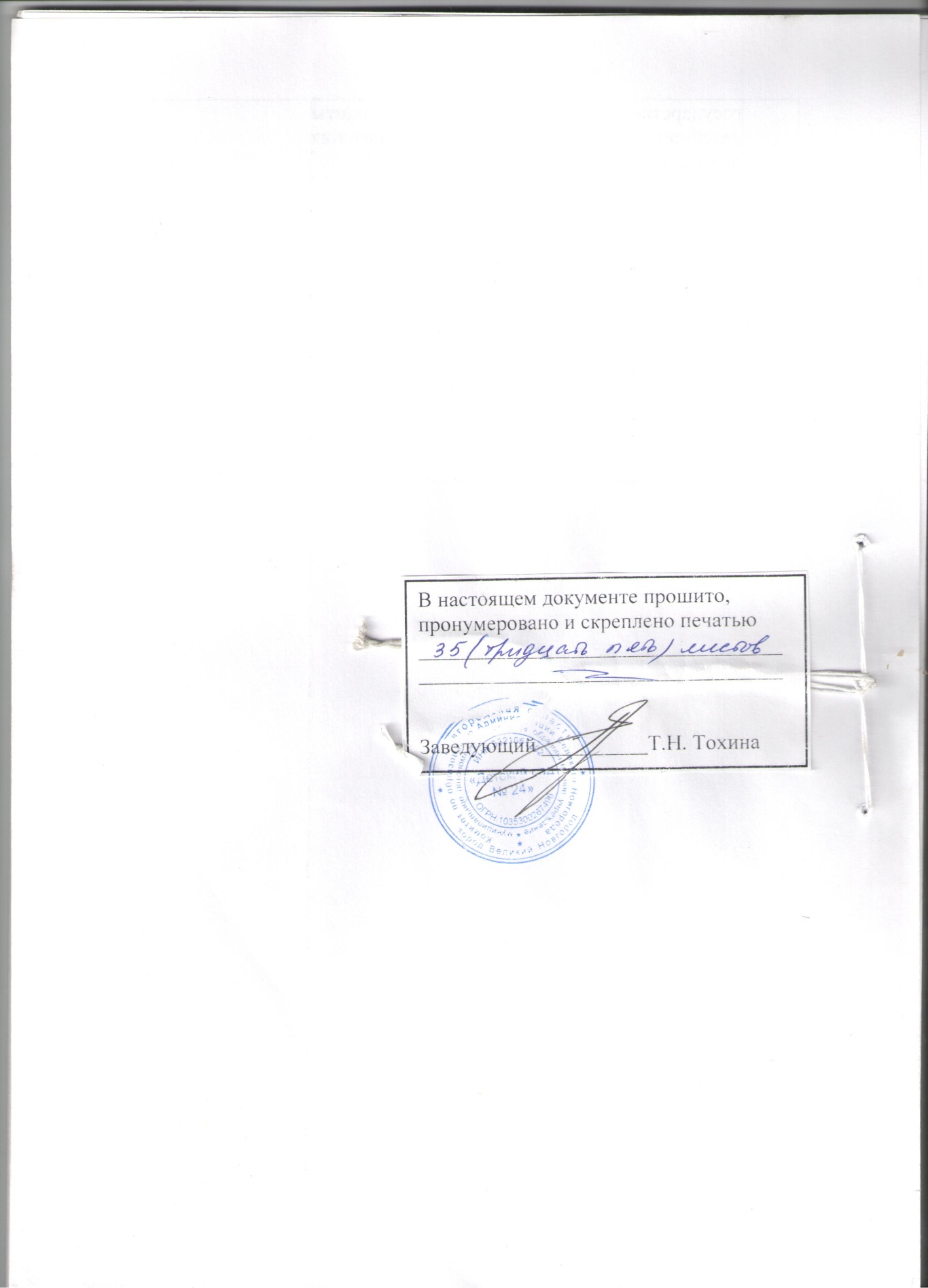 N п/пПКГ, квалификационный уровеньДолжности, отнесенные к квалификационному уровнюРазмер базового оклада (рубли)12341. Должности работников учебно-вспомогательного персонала1. Должности работников учебно-вспомогательного персонала1. Должности работников учебно-вспомогательного персонала1. Должности работников учебно-вспомогательного персонала1.1.Первый уровеньвожатый, помощник воспитателя, секретарь учебной части45761.2.Второй уровень1.2.1.1 квалификационный уровеньдежурный по режиму, младший воспитатель48051.2.2.2 квалификационный уровеньдиспетчер образовательного учреждения, старший дежурный по режиму52732. Должности педагогических работников2. Должности педагогических работников2. Должности педагогических работников2. Должности педагогических работников2.1.1 квалификационный уровеньинструктор по труду, инструктор по физической культуре, музыкальный руководитель, старший вожатый56322.2.2 квалификационный уровеньинструктор-методист, концертмейстер, педагог дополнительного образования, педагог-организатор, социальный педагог, тренер-преподаватель62592.3.3 квалификационный уровеньвоспитатель, методист, педагог-психолог, старший инструктор-методист, старший педагог дополнительного образования, старший тренер-преподаватель69582.4.4 квалификационный уровеньпреподаватель, преподаватель-организатор основ безопасности жизнедеятельности, руководитель физического воспитания, старший воспитатель, старший методист, тьютор, учитель, учитель-дефектолог, учитель-логопед, логопед, педагог-библиотекарь76453. Должности руководителей структурных подразделений3. Должности руководителей структурных подразделений3. Должности руководителей структурных подразделений3. Должности руководителей структурных подразделений3.1.1 квалификационный уровеньзаведующий (начальник) структурным подразделением (кабинетом, лабораторией, отделом, отделением, сектором, учебно-консультационным пунктом) и другими структурными подразделениями, реализующими общеобразовательную программу и образовательную программу дополнительного образования детей <1>72363.2.2 квалификационный уровеньзаведующий (начальник) обособленным структурным подразделением, реализующим общеобразовательную программу и образовательную программу дополнительного образования детей7951N п/пПКГДолжности, отнесенные к ПКГРазмер базового оклада (рубли)12341.Должности работников культуры, искусства и кинематографии среднего звеназаведующий костюмерной, руководитель кружка50392.Должности работников культуры, искусства и кинематографии ведущего звенабиблиотекарь, художник-декоратор, художник по свету52913.Должности руководящего состава учреждений культуры, искусства и кинематографиизаведующий библиотекой, режиссер, балетмейстер, хормейстер, руководитель клубного формирования - любительского объединения, студии, коллектива самодеятельного искусства, клуба по интересам6038N п/пПКГДолжности, отнесенные к ПКГРазмер базового оклада (рубли)1. Должности работников физической культуры и спорта второго уровня1. Должности работников физической культуры и спорта второго уровня1. Должности работников физической культуры и спорта второго уровня1. Должности работников физической культуры и спорта второго уровня1.1.1 квалификационный уровеньинструктор по спорту5265N п/пПКГ, квалификационный уровеньДолжности, отнесенные к квалификационному уровнюРазмер базового оклада (рубли)12341. Общеотраслевые должности служащих первого уровня1. Общеотраслевые должности служащих первого уровня1. Общеотраслевые должности служащих первого уровня1. Общеотраслевые должности служащих первого уровня1.1.1 квалификационный уровеньделопроизводитель, кассир, машинистка, секретарь, секретарь-машинистка, агент по снабжению45761.2.2 квалификационный уровеньдолжности служащих 1 квалификационного уровня, по которым устанавливается производное должностное наименование "старший"48052. Общеотраслевые должности служащих второго уровня2. Общеотраслевые должности служащих второго уровня2. Общеотраслевые должности служащих второго уровня2. Общеотраслевые должности служащих второго уровня2.1.1 квалификационный уровеньадминистратор, диспетчер, инспектор по кадрам, лаборант, секретарь руководителя, специалист по работе с молодежью, специалист по социальной работе с молодежью, техник, техник вычислительного (информационно-вычислительного) центра, техник по труду, техник-программист, художник48222.2.2 квалификационный уровеньзаведующий канцелярией, складом, хозяйством, должности служащих 1 квалификационного уровня, по которым устанавливается производное должностное наименование "старший" или II внутридолжностная категория53092.3.3 квалификационный уровеньзаведующий производством (шеф-повар), заведующий столовой, начальник хозяйственного отдела, должности служащих 1 квалификационного уровня, по которым устанавливается I внутридолжностная категория57882.4.4 квалификационный уровеньмеханик, должности служащих 1 квалификационного уровня, по которым устанавливается производное должностное наименование "ведущий", начальник котельной62692.5.5 квалификационный уровеньзаведующий мастерской72363. Общеотраслевые должности служащих третьего уровня3. Общеотраслевые должности служащих третьего уровня3. Общеотраслевые должности служащих третьего уровня3. Общеотраслевые должности служащих третьего уровня3.1.1 квалификационный уровеньбухгалтер, бухгалтер-ревизор, документовед, инженер, инженер по автоматизации и механизации производственных процессов, инженер по автоматизированным системам управления производством, инженер по нормированию и организации труда, инженер по охране труда, специалист по кадрам, экономист, юрисконсульт, специалист по охране труда, инженер-программист (программист)52623.2.2 квалификационный уровеньдолжности служащих 1 квалификационного уровня, по которым устанавливается II внутридолжностная категория57883.3.3 квалификационный уровеньдолжности служащих 1 квалификационного уровня, по которым устанавливается I внутридолжностная категория64063.4.4 квалификационный уровеньдолжности служащих 1 квалификационного уровня, по которым устанавливается производное должностное наименование "ведущий"70363.5.5 квалификационный уровеньзаместитель главного бухгалтера, главные специалисты: в отделах, отделениях, лабораториях, мастерских77404. Общеотраслевые должности служащих четвертого уровня4. Общеотраслевые должности служащих четвертого уровня4. Общеотраслевые должности служащих четвертого уровня4. Общеотраслевые должности служащих четвертого уровня4.1.1 квалификационный уровеньначальник отдела кадров, начальник отдела материально-технического снабжения, начальник финансового отдела, начальник юридического отдела, начальник планово-экономического отдела85624.2.2 квалификационный уровеньглавный <2> (механик)86604.3.3 квалификационный уровеньдиректор (начальник, заведующий) филиала, другого обособленного структурного подразделения8923N п/пПКГ, квалификационный уровеньДолжности, отнесенные к квалификационному уровнюМинимальный размер базового оклада (рубли)12341. Общеотраслевые профессии рабочих первого уровня1. Общеотраслевые профессии рабочих первого уровня1. Общеотраслевые профессии рабочих первого уровня1. Общеотраслевые профессии рабочих первого уровня1.1.1 квалификационный уровеньпрофессии рабочих, по которым предусмотрено присвоение 1, 2 и 3 квалификационных разрядов в соответствии с Единым тарифно-квалификационным справочником работ и профессий рабочих, гардеробщик, грузчик, дворник, истопник, кастелянша, кладовщик, садовник, сторож (вахтер), уборщик производственных помещений, уборщик служебных помещений, уборщик территорий, матрос-спасатель, рабочий по комплексному обслуживанию и ремонту здания, повар 37751.2.2 квалификационный уровеньпрофессии рабочих, отнесенные к 1 квалификационному уровню, при выполнении работ по профессии с производным наименованием "старший"40042. Общеотраслевые профессии рабочих второго уровня2. Общеотраслевые профессии рабочих второго уровня2. Общеотраслевые профессии рабочих второго уровня2. Общеотраслевые профессии рабочих второго уровня2.1.1 квалификационный уровеньпрофессии рабочих, по которым предусмотрено присвоение 4 и 5 квалификационных разрядов в соответствии с Единым тарифно-квалификационным справочником работ и профессий рабочих, водитель автомобиля, слесарь по ремонту автомобиля, оператор электронно-вычислительных и вычислительных машин, повар42332.2.2 квалификационный уровеньпрофессии рабочих, по которым предусмотрено присвоение 6 и 7 квалификационных разрядов в соответствии с Единым тарифно-квалификационным справочником работ и профессий рабочих ,электромонтёр44622.3.3 квалификационный уровеньпрофессии рабочих, по которым предусмотрено присвоение 8 квалификационного разряда в соответствии с Единым тарифно-квалификационным справочником работ и профессий рабочих45762.4.4 квалификационный уровеньпрофессии рабочих, предусмотренные 1 - 3 квалификационными уровнями данной ПКГ, выполняющих важные (особо важные) и ответственные (особо ответственные) работы5262от 1 года до 5 лет - 10 процентов должностного оклада;от 5 до 10 лет - 15 процентов должностного оклада;от 10 до 15 лет - 20 процентов должностного оклада;свыше 15 лет  - 30 процентов должностного оклада.Направление оценки,показательКритерии оценки деятельности педагоговКоличество балловРеализация дополнительных проектов (экскурсионные и экспедиционные программы, групповые и индивидуальные учебные проекты обучающихся, социальные проекты, др.) 1.1 Доля детей группы, получающие дополнительные платные услуги  в ДОУ, от общего списочного состава группы 50% 3 балла1.2 Организация досуговой деятельности воспитанниковСтарший возраст – сотрудничество с организациями вне ДОУМладший возраст – сотрудничество с организациями на базе ДОУ  Договора с организациями1 балл за одно посещение1.3 Руководство клубным объединением на бесплатной основе для воспитанников Наличие тематического планирования и фактического проведения занятий по плану5  балловОрганизация (участие) системных исследований, мониторинга индивидуальных достижений обучающихся2.1  Системных мониторинг  индивидуальных достижений воспитанниковЕженедельное обновление1 балл2.2 Ведение портфолио воспитанников ( постоянное пополнение)Ежемесячно1 балл2.3наличие системы работы с одарёнными детьми или требующими коррекцииНаличие индивидуального планирования, системы занятий1 баллРеализация мероприятий, обеспечивающих взаимодействие с родителями обучающихсяАнкетирование проводится в мае и декабре. Балл устанавливается с июня по ноябрьС декабря по май3.1 Доля родителей (законных представителей) воспитанников, положительно оценивающих доброжелательность и вежливость работника учреждения, от общего числа опрошенных родителей70 %1 балл3.2 Доля родителей (законных представителей) воспитанников, удовлетворенных компетентностью работника организации, от общего числа опрошенных родителей70  %1 балл3.3 Доля родителей (законных представителей)  воспитанников, удовлетворенных качеством предоставляемых образовательных услуг, от общего числа опрошенных родителей70 %1 балл3.4 Доля родителей (законных представителей) воспитанников, которые готовы рекомендовать учреждение родственникам и знакомым, от общего числа опрошенных родителей70 %1 балл3.5 Участие родителей (законных представителей)  воспитанников в мероприятиях, проводимых в учреждении (субботники, конкурсы)Наличие фактаДо 5 баллов3.6 Проведение мероприятий, направленных на повышение компетентности родителей воспитанников в вопросах развития и образования, охраны и укрепления здоровья детей (консультации, собрания, стенгазеты)Зафиксированные факты1 балл3.7 Вовлечение родителей (законных представителей) в образовательную деятельность, в том числе посредством создания образовательных проектов совместно с семьей на основе выявления потребностей и поддержки образовательных инициатив семьиНаличие системы работы, планирование деятельностиДо 10 балловУчастие и результаты участия воспитанников  в олимпиадах, конкурсах, соревнованиях  и другое Наличие воспитанников – победителей, призеров, лауреатов  конкурсов, фестивалей и т.п.Город ОбластьРоссия 3балла 2  балла 1 балловУчастие работника в  реализации основной образовательной программы5.1 использование проектного метода в реализации образовательных задачНаличие оформленного проекта 1 балл 5.2 Проведение образовательной  деятельности в соответствии с ФГОСРезультаты контроля методической работыДа – 5 баллНет – 0 баллов5.3 Количество пропущенных по болезни дней в группе на одного ребенка за месяцКритерий оценивается с сентября по май 2 балла5.4 Количество дней посещения в группе на одного ребенка за месяцКритерий оценивается с сентября по май2 балла5.5 Отсутствие обоснованных жалоб (рекламаций) на педагогического работника, решений комиссии по урегулированию споров между участниками образовательных отношений о наличии в деятельности педагогического работника различных нарушенийОтсутствие жалоб на любом уровне1 балл5.6. Выполнение особо важных или срочных работ (на срок их проведения) по поручению администрациипо представлению заведующегоДо 5 баллов5.7 Публикация  собственных методических разработок, рекомендаций, пособий, имеющих соответствующий гриф и выходные данные муниципального уровня, регионального уровня, федерального уровня По факту выхода публикации1 публикация =1 балл5.8 Объем привлеченных спонсорских средств на развитие базы МАДОУ% от привлечённых средств10 % от суммы 5.9 Осуществление экспериментальной деятельности, направленной на разработку, апробацию и внедрение новых образовательных технологий, образовательных ресурсовНаличие оформленной опытно-экспериментальной работы3 балла5.10 Соблюдение санитарно-эпидемиологических требований в группеПо представлению медицинского работника До 5 баллов5.11 Трансляция своего педагогического опыта на уровне ДОУ, города,, области.1 выступление = 1 баллОрганизация физкультурно-оздоровительной и спортивной работы6.1 Создание базы для физического развития и оздоровления воспитанников группыПо предоставлению материалов До 5  баллов6.2 Реализация системы мероприятий оздоровительной и спортивной направленностиПо представлению медицинского работника, старшего воспитателя, инструктора по физкультуреДо 5 балловСоздание элементов образовательной инфраструктуры (оформление кабинета, музея и пр.)7.1 Ведение на сайте учреждения страницы своей группыЕжемесячный мониторинг сайта ДОУ1 балл7.2 Совершенствование пространственной развивающей образовательной среды группыПо представлению комиссии До 5 баллов7.3 Участие в работе по эстетическому оформлению и благоустройству помещений и территории учрежденияПо представлению комиссииДо 5 балловСпециальные показатели для отдельных должностейУчастие работника в конкурсах профессионального мастерства (город, область)Критерий устанавливается на календарный год10 балловИТОГ: до  92 баллов№ п/пНаправление оценки,показательКритерии оценки деятельности инструктора по физкультуреКоличество возможных балловсамоанализ1Реализация мероприятий, обеспечивающих взаимодействие с родителями воспитанниковАнкетирование проводится в мае и декабре. Балл устанавливается с июня по ноябрьС декабря по май1.1Доля родителей (законных представителей) воспитанников, положительно оценивающих доброжелательность и вежливость инструктора по физкультуре, от общего числа опрошенных родителей70%1 балл1.2Доля родителей (законных представителей) воспитанников, удовлетворенных компетентностью инструктора по физкультуре, от общего числа опрошенных родителей70%балл1.3Доля родителей (законных представителей) воспитанников, удовлетворенных качеством предоставляемых образовательных услуг, от общего числа опрошенных родителей70%балл1.4Доля родителей (законных представителей)воспитанников, которые готовы рекомендовать учреждение родственникам и знакомым, от общего числа опрошенных родителей70%1 балл1.5 Вовлечение родителей (законных представителей) в образовательную деятельность, в том числе посредством создания образовательных проектов совместно с семьей на основе выявления потребностей и поддержки образовательных инициатив семьиНаличие системы работы, планирование деятельности До 10 баллов2Индивидуальная работа с воспитанниками.2.1Участие воспитанников в городских мероприятиях. До 5 баллов2.2Системный мониторинг спортивных достижений воспитанниковСентябрь, май5 баллов3Участие работника в разработке и реализации основной образовательной программы3.15.2 Проведение образовательной  деятельности в соответствии с ФГОСРезультаты контроля методической работыДа – 1 баллНет – 0 баллов3.2Отсутствие  обоснованных жалоб (рекламаций) на педагогического работника, решений комиссии по урегулированию споров между участниками образовательных отношений о наличии в деятельности педагогического работника различных нарушенийОтсутствие жалоб на любом уровне1 баллов3.3Выполнение особо важных или срочных работ (на срок их проведения)По представлению заведующегодо 5 баллов3.4Публикация собственных методических разработок, рекомендаций, пособий, имеющих соответствующий гриф и выходные данные муниципального уровня, регионального уровня, федерального уровняПо факту выхода публикации1 публикация = 1 балл3.5Осуществление экспериментальной деятельностиНа время действия экспериментаДо 5 баллов3.6Разработка рекомендаций для групп, применяемых в образовательной деятельности ДОУдо 10  баллов3.7 Трансляция своего педагогического опыта на уровне ДОУ, города, области.ДОУ – 2 балловГород – 5 балловОбласть – 8 баллов4Организация физкультурно-оздоровительной и спортивной работы4.1Реализация системы мероприятий оздоровительной и спортивной направленности До 10 баллов4.2Организация общесадовых спортивных праздников, развлеченийДо 5 баллов5Создание элементов образовательной инфраструктуры (оформление кабинета, музея и пр.)5.1Размещение на сайте учреждения странички физкультурного работникаЕжемесячный мониторинг сайта ДОУбалла5.2 Совершенствование пространственной развивающей образовательной среды спортивного зала, участков для прогулокПо представлению комиссии До 5 баллов5.3Участие в работе по эстетическому оформлению и благоустройству помещений и территории учрежденияПо представлению комиссииДо 5 баллов6.Специальные показатели для отдельных должностей6.1Участие работника в конкурсах профессионального мастерстваКритерий устанавливается на календарный год10 балловИтого:№ п/пНаправление оценки музыкального руководителя,показательКритерии оценкиКоличество возможных балловсамоанализОрганизация (участие) системных исследований, мониторинга индивидуальных достижений обучающихся Системных мониторинг индивидуальных достижений воспитанниковЕженедельное обновление достижений воспитанников в группахДо 5  балловНаличие работы с одарёнными детьмиНаличие планирования, смотры- конкурсы, праздникиДо 5 балловРеализация мероприятий, обеспечивающих взаимодействие с родителями обучающихсяАнкетирование проводится в мае и декабре. Балл устанавливается с июня по ноябрьС декабря по майДоля родителей (законных представителей) воспитанников, положительно оценивающих доброжелательность и вежливость инструктора по физкультуре, от общего числа опрошенных родителей70%1 баллДоля родителей (законных представителей) воспитанников, удовлетворенных компетентностью инструктора по физкультуре, от общего числа опрошенных родителей70%баллДоля родителей (законных представителей) воспитанников, удовлетворенных качеством предоставляемых образовательных услуг, от общего числа опрошенных родителей70%1баллДоля родителей (законных представителей)воспитанников, которые готовы рекомендовать учреждение родственникам и знакомым, от общего числа опрошенных родителей70%1 баллВовлечение родителей (законных представителей) в образовательную деятельность, в том числе посредством создания образовательных проектов совместно с семьей на основе выявления потребностей и поддержки образовательных инициатив семьиНаличие системы работы, планирование деятельностиДо 10 балловУчастие и результаты участия обучающихся в олимпиадах, конкурсах, соревнованиях и др.Наличие воспитанников – победителей, призеров конкурсов, фестивалей и т.п.ГородОбластьРоссия3Балла2балла1 баллУчастие работника в разработке и реализации основной образовательной программыПроведение образовательной  деятельности в соответствии с ФГОСРезультаты контроля методической работыДа – 4  баллНет – 0 балловОтсутствие  обоснованных жалоб (рекламаций) на педагогического работника, решений комиссии по урегулированию споров между участниками образовательных отношений о наличии в деятельности педагогического работника различных нарушенийОтсутствие жалоб на любом уровне1 балловВыполнение особо важных или срочных работ (на срок их проведения)По представлению заведующегоДо 10 балловПубликация собственных методических разработок, рекомендаций, пособий, имеющих соответствующий гриф и выходные данные муниципального уровня, регионального уровня, федерального уровняПо факту выхода публикации1 публикация = 1 баллОсуществление экспериментальной деятельностиНа время действия экспериментаДо 5 баллов Трансляция своего педагогического опыта на уровне ДОУ, города, области.1 выступление = 1 баллРазработка методических рекомендаций применяемых в образовательной деятельности в группахПо представлению методической службы ДОУ1 возрастная группа – 1 балл Трансляция своего педагогического опыта на уровне ДОУ, города, области.1 выступление = 1 баллПлодотворное сотрудничество с другими педагогами МАДОУСовместные проекты, праздники, развлечения1 группа – до 10  балловСоздание элементов образовательной инфраструктуры (оформление кабинета, музея и пр.)Ведение  на сайте учреждения странички музыкального руководителяЕжемесячный мониторинг сайта ДОУ1 балла Создание предметно-пространственной развивающей образовательной среды музыкального залаПо представлению комиссииДо 5 балловУчастие в работе по эстетическому оформлению и благоустройству помещений и территории учрежденияПо представлению комиссииДо 5 балловСпециальные показатели для отдельных должностейУчастие работника в конкурсах профессионального мастерстваКритерий устанавливается на календарный год10 балловРазработка сценариев утренников, праздников1 возрастная группа -2 баллаИтого:Наименование показателя эффективности деятельностиКритерии оценки эффективности деятельностиМаксимальное количество баллов Самооценка педагога1.Высокие достижения педагогов образовательного учреждения в профессиональной и творческой деятельности:- городской уровень- областной уровеньПриказдиплом1 место -15; 102место -10; 73 место -5; 32. Участие в профессиональных конкурсах, фестивалях (за результативность дополнительно: 1 место-10, 2 место-7, 3 место -3)Грамота, диплом, благодарностьГород-5МАДОУ-23. Представление опыта в СМИНаличие публикации, видеоролика, презентации  и т.д.34. Подготовка к конкурсам, фестивалям и соревнованиям и др. публичным мероприятиям  (за участие в детском саду, на региональном, муниципальном уровнях дополнительно - 2)Грамота, благодарность, сертификат участия1место-52место-33место-15. Система работы с сайтом учреждения-предоставление информации для ведения индивидуальной странички группы на сайте учрежденияПо факту. Личный вклад316. Удовлетворенность родителей работой педагогаПо итогам независимого анкетирования (не менее 50% родителей)1 раз в годСвыше 90%-380%-270%-1№п/п Наименование критерия Размер премии (про цент должностного оклада) Размер премии (про цент должностного оклада) Размер премии (про цент должностного оклада) Размер премии (про цент должностного оклада) Размер премии (про цент должностного оклада) Размер премии (про цент должностного оклада) Размер премии (про цент должностного оклада) Размер премии (про цент должностного оклада) Размер премии (про цент должностного оклада) №п/п Наименование критерия заместителю руководителя главному бухгалтеру главному бухгалтеру главному бухгалтеру главному бухгалтеру главному бухгалтеру главному бухгалтеру главному бухгалтеру главному бухгалтеру 1 2 3 4 4 4 4 4 4 4 4 1. По результатам работы за квартал 1.1. Своевременное и качественное представление квартальной  финансовой отчетности-40 40 40 40 40 40 40 40 1.2. Отсутствие просроченной кредиторской задолженности - 10 10 10 10 10 10 10 10 1.3. Своевременное и качественное представление отчетов, информации по запросу комитета по образованию Администрации Великого Новгорода, выполнение решений по итогам совещаний, поручений председателя комитета по образованию Администрации Великого Новгорода 30 - - - - - - - - 1.4. Отсутствие обоснованных жалоб на работу учреждения, на качество предоставления услуг 20 10 10 10 10 10 10 10 10 1.4. Отсутствие обоснованных жалоб на работу учреждения, на качество предоставления услуг 20 1.5. Выполнение целевого показателя средней заработной платы по категориям педагогических работников, определенных Указами Президента Российской Федерации от 1 июня 2012 г. N2 761 "О Национальной стратегии действий в интересах детей на 2017 годы", от 7 мая 2012 г. № 597 "О мероприятиях по реализации государственной социальной политики", от 28 декабря 2012 г. N2 1688 "О некоторых мерах по реализации государственной политики в сфере защиты детей-сирот и детей, оставшихся без попечения родителей" 20 20 20 20 20 20 20 1.5. Выполнение целевого показателя средней заработной платы по категориям педагогических работников, определенных Указами Президента Российской Федерации от 1 июня 2012 г. N2 761 "О Национальной стратегии действий в интересах детей на 2017 годы", от 7 мая 2012 г. № 597 "О мероприятиях по реализации государственной социальной политики", от 28 декабря 2012 г. N2 1688 "О некоторых мерах по реализации государственной политики в сфере защиты детей-сирот и детей, оставшихся без попечения родителей" 1.5. Выполнение целевого показателя средней заработной платы по категориям педагогических работников, определенных Указами Президента Российской Федерации от 1 июня 2012 г. N2 761 "О Национальной стратегии действий в интересах детей на 2017 годы", от 7 мая 2012 г. № 597 "О мероприятиях по реализации государственной социальной политики", от 28 декабря 2012 г. N2 1688 "О некоторых мерах по реализации государственной политики в сфере защиты детей-сирот и детей, оставшихся без попечения родителей" 1.5. Выполнение целевого показателя средней заработной платы по категориям педагогических работников, определенных Указами Президента Российской Федерации от 1 июня 2012 г. N2 761 "О Национальной стратегии действий в интересах детей на 2017 годы", от 7 мая 2012 г. № 597 "О мероприятиях по реализации государственной социальной политики", от 28 декабря 2012 г. N2 1688 "О некоторых мерах по реализации государственной политики в сфере защиты детей-сирот и детей, оставшихся без попечения родителей" 1.5. Выполнение целевого показателя средней заработной платы по категориям педагогических работников, определенных Указами Президента Российской Федерации от 1 июня 2012 г. N2 761 "О Национальной стратегии действий в интересах детей на 2017 годы", от 7 мая 2012 г. № 597 "О мероприятиях по реализации государственной социальной политики", от 28 декабря 2012 г. N2 1688 "О некоторых мерах по реализации государственной политики в сфере защиты детей-сирот и детей, оставшихся без попечения родителей" 1.5. Выполнение целевого показателя средней заработной платы по категориям педагогических работников, определенных Указами Президента Российской Федерации от 1 июня 2012 г. N2 761 "О Национальной стратегии действий в интересах детей на 2017 годы", от 7 мая 2012 г. № 597 "О мероприятиях по реализации государственной социальной политики", от 28 декабря 2012 г. N2 1688 "О некоторых мерах по реализации государственной политики в сфере защиты детей-сирот и детей, оставшихся без попечения родителей" 1.5. Выполнение целевого показателя средней заработной платы по категориям педагогических работников, определенных Указами Президента Российской Федерации от 1 июня 2012 г. N2 761 "О Национальной стратегии действий в интересах детей на 2017 годы", от 7 мая 2012 г. № 597 "О мероприятиях по реализации государственной социальной политики", от 28 декабря 2012 г. N2 1688 "О некоторых мерах по реализации государственной политики в сфере защиты детей-сирот и детей, оставшихся без попечения родителей" 1.5. Выполнение целевого показателя средней заработной платы по категориям педагогических работников, определенных Указами Президента Российской Федерации от 1 июня 2012 г. N2 761 "О Национальной стратегии действий в интересах детей на 2017 годы", от 7 мая 2012 г. № 597 "О мероприятиях по реализации государственной социальной политики", от 28 декабря 2012 г. N2 1688 "О некоторых мерах по реализации государственной политики в сфере защиты детей-сирот и детей, оставшихся без попечения родителей" 1.6. Отсутствие нарушений техники безопасности, охраны труда и учебы 20 20 20 20 - - - - - Отсутствие нарушений техники безопасности, охраны труда и учебы 20 20 20 20 - - - - - 1.7.  Отсутствие нарушений в организации образовательного процесса, Финансово-хозяйственной деятельности, воспитательной работе и работе с кадрами303030202020201.7.  Отсутствие нарушений в организации образовательного процесса, Финансово-хозяйственной деятельности, воспитательной работе и работе с кадрами